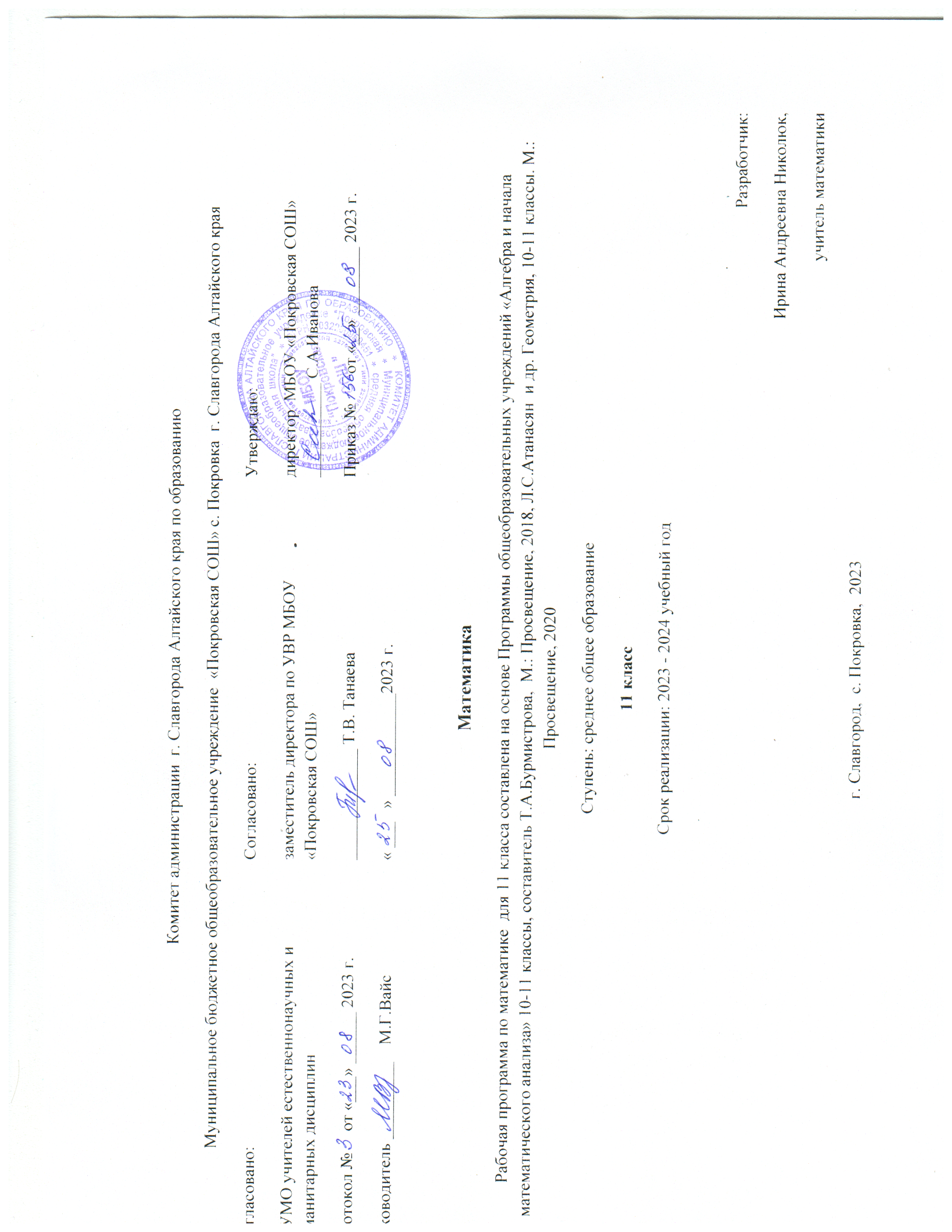 Пояснительная запискаРабочая программа  составлена на основе Программы общеобразовательных учреждений Алгебра и начала математического анализа 10-11 классы, составитель Т.А.Бурмистрова, М.: Просвещение, 2018,  Геометрия 10-11 классы, составитель Т.А. Бурмистрова, М.: Просвещение, 2020 Обоснование  выбора УМКПрактическая значимость школьного курса алгебры и начал математического анализа обусловлена тем, что его объектами являются фундаментальные структуры и количественные отношения действительного мира. Математическая подготовка необходима для понимания принципов устройства и использования современной техники, восприятия научных и технических понятий и идей. Математика является языком науки и техники. С ее помощью моделируются и изучаются явления и процессы, происходящие в природе. Курс алгебры и начал математического анализа является одним из опорных курсов старшей школы: он обеспечивает изучение других дисциплин. В первую очередь это относится к предметам естественно - научного цикла, в частности к физике. Развитие логического мышления при изучении алгебры и начал математического анализа способствует усвоению предметов гуманитарного цикла. Практические умения и навыки математического характера необходимы для трудовой и профессиональной подготовки школьников. Развитие у учащихся правильных представлений о сущности и происхождении математических абстракций, соотношении реального и идеального, характере отражения математической наукой явлений и процессов реального мира, месте алгебры и начал математического анализа в системе наук и роли математического моделирования в научном познании и в практике способствует формированию научного мировоззрения учащихся, а также формированию качеств мышления, необходимых для адаптации в современном информационном обществе.Изучение математики на базовом уровне среднего (полного) общего образования направлено на достижение следующих целей и задач:формирование представлений о математике как универсальном языке науки и техники, средстве моделирования процессов и явлений, об идеях и методах математики;развитие  логического мышления, пространственного воображения, алгоритмической культуры, критичности мышления на уровне, необходимом для будущей профессиональной деятельности, а также последующего обучения в высшей школе;воспитание средствами математики культуры личности, понимание значимости математики для научно – технического прогресса, отношения к математике как к части общечеловеческой культуры через знакомство с историей развития математики, эволюцией математических идей; обеспечение возможности использования математических знаний и умений в повседневной жизни и возможности успешного продолжения образования по специальностям, не связанным с прикладным использованием математикиПланируемые результаты  Личностные:- овладение знаниями о важнейших этапах развития математики (изобретение десятичной нумерации, обыкновенных дробей, десятичных дробей, положительных и отрицательных чисел; происхождение геометрии  из практических потребностей людей);- умение строить речевые конструкции с использованием изученной терминологии и символики (устные и письменные), понимать смысл поставленной задачи, выстраивать аргументацию,  выполнять перевод с  естественного языка на математический и наоборот;- стремление к критичности мышления, распознаванию логически некорректного высказывания, различению гипотезы и факта;- стремление к самоконтролю процесса и результата учебной  математической деятельности;- способность к эмоциональному восприятию математических понятий,  логических рассуждений, способов решения задач, рассматриваемых  проблем;метапредметные:осознанно выбирать наиболее эффективные способы решения учебных и познавательных задач;умения осуществлять контроль по образцу и вносить необходимые коррективы;способности адекватно оценивать правильность или ошибочность выполнения учебной задачи, ее объективную трудность и собственные возможности ее решения; умения устанавливать причинно-следственные связи; строить логические рассуждения, умозаключениями выводы;умения создавать и преобразовывать модели и схемы для решения учебных и познавательных задач;развития способности организовывать учебное сотрудничество и совместную деятельность с учителем и сверстниками: определять цели, распределять функции и роли участников, взаимодействовать и находить общие способы работы; умения работать в группе: находить общее решение и разрешать конфликты на основе согласования позиций и учета интересов; слушать партнера; формулировать, аргументировать и отстаивать свое мнение;формирования учебной и общепользовательской компетентности в области использования информационно-коммуникационных технологий;развития способности видеть математическую задачу в других дисциплинах, в окружающей жизни;умения понимать и использовать математические средства наглядности для иллюстрации, интерпретации, аргументации;понимания сущности алгоритмических предписаний и умения действовать в соответствии с предложенным алгоритмом;предметные: умения работать с математическим текстом, точно и грамотно выражать свои мысли в устной и письменной речи, применяя математическую терминологию и символику, использовать различные языки математики, развития способности обосновывать суждения, проводить классификацию;составлять буквенные выражения и формулы по условиям задач;выполнять основные действия со степенями, с многочленами;решать линейные  уравнения, рациональные уравнения, решать текстовые задачи алгебраическим, геометрическим способами, проводить отбор решений, исходя из условий;умения применять изученные понятия, результаты и методы при решении задач из различных курсов раздела, в том числе задач, не сводящихся к непосредственному применению известных алгоритмов.оперировать понятиями: функция, график функции, способы задания функции, аргумент и значение функции, область определения и множество значений функции; использовать свойства линейной функции и ее график при решении задач из других учебных предметов.Требования к  освоению курса алгебры и начал математического анализаВ результате изучения курса алгебры и начал математического анализа на базовом уровне ученик Элементы теории и математической логикинаучится:оперировать понятиями: конечное множество, бесконечное множество, числовые множества на координатной прямой, подмножество, пересечение и объединение множеств, отрезок, интервал;находить пересечение и объединение двух, нескольких множеств, представленных графически на числовой прямой;строить на числовой прямой подмножество числового множества, заданное простейшими условиями;оперировать понятиями: утверждение (высказывание), отрицание утверждения, истинные и ложные утверждения, следствие, частный случай общего утверждения, контрпример;распознавать ложные утверждения, ошибки в рассуждениях, в том числе с использованием контрпримеров;получит возможность:оперировать понятиями: промежуток с выколотой точкой, графическое представление множеств на координатной плоскости;проверять принадлежность элемента множеству, заданному описанием;проводить доказательные рассуждения для  обоснования истинности утверждений;проводить доказательные рассуждения в ситуациях повседневной жизни, при решении задач из других предметов;Числа и выраженияУченик научится:оперировать понятиями: логарифм числа, тригонометрическая окружность, радианная и градусная мера угла, синус, косинус, тангенс и котангенс углов, имеющих произвольную величину, числа е и ;сравнивать рациональные числа между собой, сравнивать с рациональными числами значения целых степеней чисел, корней натуральной степени из чисел, логарифмов чисел в простых случаях;выполнять несложные преобразования числовых выражений, содержащих степени чисел, корни из чисел, логарифмы чисел;изображать точками на координатной прямой целые и рациональные числа, целые степени чисел, корни натуральной степени из чисел, логарифмы чисел в простых случаях;оценивать знаки синуса, косинуса, тангенса и котангенса конкретных углов;вычислять в простейших случаях значения числовых и буквенных выражений, осуществляя необходимые подстановки и преобразования;          получит возможность:находить значения корня натуральной степени, степени с рациональным показателем, логарифма числа;проводить по известным формулам и правилам преобразования буквенных выражений, включающих степени, корни, логарифмы и тригонометрические  формулы;изображать схематически угол, величина которого выражена в радианах;выполнять перевод величины угла из радианной меры в градусную и обратно;оценивать, сравнивать и использовать при решении практических задач числовые значения реальных величин, конкретные числовые характеристики объектов окружающего мира.Уравнения и неравенства          Ученик научится:  решать логарифмические и показательные уравнения вида  ,   (где  можно представить в виде степени с основанием ) и неравенства вида ˂ ,  ˂ ( где можно представить в виде степени с основанием );приводить примеры корней тригонометрического уравнения вида sin х = , сos х = , tg х = , сtg х = , где -табличное значение        соответствующей тригонометрической функции;          получит возможность:решать несложные рациональные, показательные, логарифмические, тригонометрические уравнения, неравенства и их системы, простейшие иррациональные уравнения и неравенства;использовать методы решения уравнений: приведение к виду «произведение равно нулю» , «частное равно нулю», замена переменных;использовать метод интервалов для решения неравенств;использовать графический метод для приближённого решения уравнений и неравенств;изображать на тригонометрической окружности множество решений тригонометрических уравнений и неравенств;использовать уравнения и неравенства для построения и исследования простейших математических моделей реальных ситуаций;уметь интерпретировать полученный при решении уравнения, неравенства или системы результат, оценивать его правдоподобие в контексте заданной реальной ситуации;Функции Ученик научится:оперировать понятиями: логарифмическая и показательная функции, тригонометрические функции;распознавать графики логарифмической, показательной и тригонометрической функции и соотносить их с формулами, которыми они заданы;определять по графику свойства функции (нули, промежутки знакопостоянства, промежутки монотонности, наибольшие и наименьшие значения;строить эскиз графика функции, удовлетворяющей приведённому набору условий (промежутки возрастания и убывания, значение функции в заданной точке, точки экстремумов;получит возможность:строить графики изученных функций;решать уравнения и системы уравнений, используя свойства функций и их графики;определять по графикам простейшие характеристики периодических процессов в биологии, экономике, музыке, радиосвязи и т.п. (амплитуда, период и т.п.)Элементы  математического анализа        Ученик научится:оперировать понятиями: производная функции в точке, касательная к графику функции, производная функции;определять значение производной в точке по изображению касательной  к графику, проведённой в этой точке;решать несложные задачи на применение связи между промежутками монотонности и точками экстремума функции, с одной стороны, и промежутками знакопостоянства и нулями производной этой функции – с другой;получит возможность:   вычислять производные некоторых элементарных функций;   исследовать функции на монотонность, находить наибольшие и наименьшие значения функций;Статистика и теория вероятностей, логика и комбинаторика         Ученик научится:оперировать основными описательными характеристиками числового набора: среднее арифметическое, медиана, наибольшее и наименьшее значение;оперировать понятиями: частота и вероятность события, случайный выбор, опыты с равновозможными элементарными событиями;вычислять вероятности событий на основе подсчёта числа исходов;получит возможность:иметь представление о дискретных и непрерывных случайных величинах и распределениях, о независимости случайных величин, о математическом ожидании и дисперсии случайных величин;понимать суть закона больших чисел;иметь представление об условной вероятности и о полной вероятности;выбирать подходящие методы представления и обработки данных;Текстовые задачи            Ученик научится:понимать и использовать для решения задачи информацию, представленную в виде текстовой и символьной записи, схем,  таблиц диаграмм, графиков, рисунков;использовать логические рассуждения при решении задачи;осуществлять несложный перебор возможных решений, выбирая из них оптимальное по критериям, сформулированным в условии;анализировать и интерпретировать полученные решения в контексте условия задачи, выбирать решения, не противоречащие контексту;решать задачи на расчёт стоимости покупок, услуг, поездок и т.п.;решать несложные задачи, связанные с долевым участием во владении фирмой, предприятием, недвижимостью;решать задачи на простые проценты (системы скидок) и на вычисление сложных процентов в различных схемах вкладов, кредитов и ипотек;получит возможность:переводить при решении задачи информацию из одной формы в другую, используя при необходимости схемы, таблицы, графики, диаграммы;История и методы математики              Ученик научится:знать примеры математических открытий и их авторов в связи с отечественной и всемирной историей;понимать роль математики в развитии России;применять известные методы при решении стандартных задач;получит возможность:применять известные методы при решении нестандартных математических задач;замечать и характеризовать математические закономерности в окружающей действительности и на их основе характеризовать красоту и совершенство окружающего мира, а также произведений искусства;применять простейшие программные средства и электронно-коммуникационные системы при решении математических задач.Требования к  освоению курса геометрииВ результате изучения геометрии на базовом уровне ученик научится, а также получит возможность научиться (выделено курсивом) для развития мышления:ГеометрияУченик научится:   - оперировать понятиями: точка, прямая, плоскость, параллельность и перпендикулярность плоскостей;   - распознавать основные виды многогранников (призма, пирамида, прямоугольный параллелепипед, куб) и тел вращения (конус, цилиндр,     сфера и шар);    - изображать изучаемые фигуры от руки и с применением простых чертежных инструментов;   - делать (выносные) плоские чертежи из  рисунков простых объемных фигур: вид сверху, сбоку, снизу;   - извлекать информацию о пространственных геометрических фигурах, представленную на чертежах и рисунках;   - применять теорему Пифагора при вычислении элементов стереометрических фигур;   - находить объемы и площади поверхностей простейших многогранников, тел вращения с применением формул;    получит возможность: - владеть стандартной классификацией пространственных фигур (пирамиды, призмы, параллелепипеды)- строить сечения многогранников;- описывать взаимное расположение прямых и плоскостей в пространстве;   - решать задачи на нахождение геометрических величин по алгоритмам;   - формулировать свойства и признаки фигур;   - доказывать геометрические утверждения;В повседневной жизни и при изучении других предметов:Ученик научится:   - соотносить абстрактные геометрические понятия и факты с реальными жизненными объектами и ситуациями;   - использовать свойства пространственных геометрических фигур для решения типовых задач практического содержания;   - соотносить объемы сосудов одинаковой формы различного размера;   - соотносить площади поверхностей тел одинаковой формы различного размера;   - оценивать форму правильного многогранника после спилов, срезов и т.п.(определять количество вершин, ребер и граней полученных многогранников);получит возможность:    - использовать свойства геометрических фигур для решения задач практического характера  и задач из других областей знаний;     Векторы и координаты в пространстве   Ученик научится:- оперировать понятиями: декартовы координаты в пространстве, вектор, модуль вектора, равенство векторов, координаты вектора, угол между векторами, скалярное произведение векторов, коллинеарные и компланарные векторы;- находить координаты вершин куба и прямоугольного параллелепипеда; расстояние между двумя точками;- находить сумму векторов и произведение вектора на число, угол между векторами, скалярное произведение векторов;получит возможность: - решать простейшие задачи введением векторного базиса    История и методы математики   Ученик научится: - описывать отдельные выдающиеся результаты, полученные в ходе развития математики как науки;- знать примеры математических открытий и их авторов в связи с отечественной и всемирной историей;- понимать роль математики в развитии России;- применять известные методы при решении стандартных математических задач;- замечать и характеризовать математические закономерности в окружающей действительности;Содержание обучения (алгебра и начала математического анализа)Тригонометрические функции (14 часов)Область определения и множество значений тригонометрических функций. Четность, нечетность, периодичность тригонометрических функций. Свойство функции  и ее график. Свойство функции  и ее график. Свойство функции  и ее график. Обратные тригонометрические функции.Производная и ее геометрический смысл (16 часов)Определение производной. Производная степенной функции. Правила дифференцирования. Производные некоторых элементарных функций. Геометрический смысл производной.Применение производной к исследованию функций (12 часов)Возрастание и убывание функции. Экстремумы функции. Применение производной к построению графиков функций. Наибольшее и наименьшее значения функции.  Выпуклость графика функции,  точки перегиба. Интеграл (10 часов)Первообразная. Правила нахождения первообразных. Площадь криволинейной трапеции и  интеграл.   Вычисление интегралов. Вычисление площадей фигур с помощью интегралов. Применение производной и интеграла к решению практических  задач.Комбинаторика (10 часов)Правило произведения.  Перестановки. Размещения.  Сочетания и их свойства. Бином  Ньютона.Элементы теории   вероятностей (11 часов)События. Комбинация событий. Противоположное событие. Вероятность события. Сложение вероятностей. Независимые события. Умножение вероятностей.  Статистическая вероятность. Статистика (8 часов)Случайные величины. Центральные тенденции. Меры разброса.Итоговое повторение курса алгебры и начал математического анализа (4 часа)Содержание обучения (геометрия)1. Цилиндр, конус, шар (13 час)          Понятие цилиндра. Площадь поверхности цилиндра. Понятие конуса. Площадь поверхности конуса. Усеченный конус. Сфера и шар. Уравнение сферы. Взаимное расположение сферы и плоскости. Касательная плоскость к сфере. Площадь сферы.2. Объемы тел (15 час)    Объем прямоугольного параллелепипеда. Объем  прямой призмы и цилиндра. Объемы наклонной призмы, пирамиды и конуса.  Объем шара и площадь сферы. Объемы шарового сегмента, шарового слоя и шарового сектора.3.  Векторы в пространстве (6 час)          Понятие вектора в пространстве. Равенство векторов. Сложение и вычитание векторов. Сумма нескольких векторов. Умножение вектора на число. Компланарные векторы. Правило параллелепипеда. Разложение вектора по трем некомпланарным векторам.             4.  Метод координат в пространстве. Движения (11 час)          Прямоугольная система координат в пространстве. Координаты точки и координаты вектора. Связь между координатами вектора и координатами точек.  Простейшие задачи в координатах. Угол между векторами. Скалярное произведение векторов.  Вычисление углов между прямыми и плоскостями.  Движения. Центральная симметрия. Осевая симметрия. Зеркальная симметрия. Параллельный перенос.Заключительное  повторение (6 час)В авторской программе «Алгебра и начала математического анализа 10-11 классы», составитель Т.А. Бурмистрова курс алгебра рассчитан на 85 часов, а по факту 86 часов (допущена ошибка в разделе «Интеграл»), поэтому программа по математике в 11 классе составляет 137 часовКалендарно-тематическое планирование курса математики в 11 классе на 2023-2024 учебный годИтого 137 часовЛист внесения изменений№ п/п№ п/пТема (алгебра и начала математического анализа)Тема (геометрия)Количество часовДата по плану Дата по плану Дата фактически                                                                              Глава VI. Цилиндр, конус и шар (13 часов)                                                                              Глава VI. Цилиндр, конус и шар (13 часов)                                                                              Глава VI. Цилиндр, конус и шар (13 часов)                                                                              Глава VI. Цилиндр, конус и шар (13 часов)                                                                              Глава VI. Цилиндр, конус и шар (13 часов)                                                                              Глава VI. Цилиндр, конус и шар (13 часов)                                                                              Глава VI. Цилиндр, конус и шар (13 часов)                                                                              Глава VI. Цилиндр, конус и шар (13 часов)1Цилиндр1105.092Цилиндр1107.09Глава VII. Тригонометрические функции (14 часов)Глава VII. Тригонометрические функции (14 часов)Глава VII. Тригонометрические функции (14 часов)Глава VII. Тригонометрические функции (14 часов)Глава VII. Тригонометрические функции (14 часов)Глава VII. Тригонометрические функции (14 часов)Глава VII. Тригонометрические функции (14 часов)Глава VII. Тригонометрические функции (14 часов)33Область определения и множество значений тригонометрических функций106.0906.0944Область определения и множество значений тригонометрических функций108.0908.0955Цилиндр112.0912.0966Конус114.0914.0977Четность, нечетность, периодичность тригонометрических функций113.0913.0988Четность, нечетность, периодичность тригонометрических функций115.0915.0999Конус119.0919.091010Конус121.0921.091111Свойство функции  и ее график120.0920.091212Свойство функции  и ее график122.0922.091313Сфера126.0926.091414Сфера128.0928.091515Свойство функции  и ее график127.0927.091616Свойство функции  и ее график129.0929.091717Сфера103.1003.101818Сфера105.1005.101919Свойства функции  и ее график104.1004.102020Свойства функции  и ее график106.1006.102121Сфера110.1010.102222Контрольная работа № 5 по теме «Цилиндр, конус, шар»112.1012.102323Свойства функции  и ее график111.1011.102424Обратные тригонометрические функции113.1013.102525Зачет № 4117.1017.10                                                                                        Глава VII. Объёмы тел (15 часов)                                                                                        Глава VII. Объёмы тел (15 часов)                                                                                        Глава VII. Объёмы тел (15 часов)                                                                                        Глава VII. Объёмы тел (15 часов)                                                                                        Глава VII. Объёмы тел (15 часов)                                                                                        Глава VII. Объёмы тел (15 часов)                                                                                        Глава VII. Объёмы тел (15 часов)                                                                                        Глава VII. Объёмы тел (15 часов)2626Объём прямоугольного параллелепипеда 119.1019.102727Урок обобщения и систематизации знаний118.1018.102828Контрольная работа № 1 по теме «Тригонометрические функции»120.1020.102929Объём прямоугольного параллелепипеда 124.1024.103030Объём прямой призмы и цилиндра126.1026.10Глава VIII. Производная и ее геометрический смысл (16 часов)Глава VIII. Производная и ее геометрический смысл (16 часов)Глава VIII. Производная и ее геометрический смысл (16 часов)Глава VIII. Производная и ее геометрический смысл (16 часов)Глава VIII. Производная и ее геометрический смысл (16 часов)Глава VIII. Производная и ее геометрический смысл (16 часов)Глава VIII. Производная и ее геометрический смысл (16 часов)Глава VIII. Производная и ее геометрический смысл (16 часов)3131Производная125.1025.103232Производная 127.1027.103333Объём прямой призмы и цилиндра107.1107.113434Объём прямой призмы и цилиндра109.1109.113535Производная степенной функции108.1108.113636Производная степенной функции110.1110.113737Объём наклонной призмы, пирамиды и конуса114.1114.113838Объём наклонной призмы, пирамиды и конуса116.1116.113939Правила дифференцирования115.1115.114040Правила дифференцирования117.1117.114141Объём наклонной призмы, пирамиды и конуса121.1121.114242Объём наклонной призмы, пирамиды и конуса123.1123.114343Правила дифференцирования122.1122.114444Производные некоторых элементарных функций124.1124.114545Объём шара и площадь сферы128.1128.114646Объём шара и площадь сферы130.1130.114747Производные некоторых элементарных функций129.1129.114848Производные некоторых элементарных функций101.1201.124949Объём шара и площадь сферы105.1205.125050Объём шара и площадь сферы107.1207.125151Геометрический смысл производной106.1206.125252Геометрический смысл производной108.1208.125353Контрольная работа № 6 по теме «Объёмы тел»112.1212.125454Зачет № 5 114.1214.125555Геометрический смысл производной113.1213.125656Урок обобщения и систематизации знаний115.1215.12                                                                                 Глава IV. Векторы в пространстве (6 часов)                                                                                 Глава IV. Векторы в пространстве (6 часов)                                                                                 Глава IV. Векторы в пространстве (6 часов)                                                                                 Глава IV. Векторы в пространстве (6 часов)                                                                                 Глава IV. Векторы в пространстве (6 часов)                                                                                 Глава IV. Векторы в пространстве (6 часов)                                                                                 Глава IV. Векторы в пространстве (6 часов)                                                                                 Глава IV. Векторы в пространстве (6 часов)5757Понятие вектора в пространстве119.1219.125858Сложение и вычитание векторов. Умножение вектора на число121.1221.125959Урок обобщения и систематизации знаний120.1220.126060Контрольная работа № 2  по теме «Производная и ее геометрический смысл»122.1222.126161Сложение и вычитание векторов. Умножение вектора на число126.1226.1262Компланарные векторы128.1228.12Глава IX. Применение производной к исследованию функций (12 часов)Глава IX. Применение производной к исследованию функций (12 часов)Глава IX. Применение производной к исследованию функций (12 часов)Глава IX. Применение производной к исследованию функций (12 часов)Глава IX. Применение производной к исследованию функций (12 часов)Глава IX. Применение производной к исследованию функций (12 часов)Глава IX. Применение производной к исследованию функций (12 часов)Глава IX. Применение производной к исследованию функций (12 часов)63Возрастание и убывание функцииВозрастание и убывание функции164Возрастание и убывание функцииВозрастание и убывание функции165Экстремумы функцииЭкстремумы функции166Экстремумы функцииЭкстремумы функции167Применение производной к построению графиков функцийПрименение производной к построению графиков функций168Компланарные векторы169Применение производной к построению графиков функцийПрименение производной к построению графиков функций170Наибольшее и наименьшее значения функцииНаибольшее и наименьшее значения функции171Наибольшее и наименьшее значения функцииНаибольшее и наименьшее значения функции172Зачет № 6173Наибольшее и наименьшее значения функцииНаибольшее и наименьшее значения функции174Выпуклость графика функции, точки перегибаВыпуклость графика функции, точки перегиба175Урок обобщения и систематизации знанийУрок обобщения и систематизации знаний1                                                                               Глава V. Метод координат в пространстве. Движения (11 часов)                                                                               Глава V. Метод координат в пространстве. Движения (11 часов)                                                                               Глава V. Метод координат в пространстве. Движения (11 часов)                                                                               Глава V. Метод координат в пространстве. Движения (11 часов)                                                                               Глава V. Метод координат в пространстве. Движения (11 часов)                                                                               Глава V. Метод координат в пространстве. Движения (11 часов)                                                                               Глава V. Метод координат в пространстве. Движения (11 часов)                                                                               Глава V. Метод координат в пространстве. Движения (11 часов)76Координаты точки и координаты вектора177Контрольная работа № 3 по теме «Применение производной к исследованию функций»Контрольная работа № 3 по теме «Применение производной к исследованию функций»1Глава X. Интеграл (11 часов)Глава X. Интеграл (11 часов)Глава X. Интеграл (11 часов)Глава X. Интеграл (11 часов)Глава X. Интеграл (11 часов)Глава X. Интеграл (11 часов)Глава X. Интеграл (11 часов)Глава X. Интеграл (11 часов)78ПервообразнаяПервообразная179ПервообразнаяПервообразная18080Координаты точки и координаты вектора18181Правила нахождения первообразной18282Правила нахождения первообразной18383Правила нахождения первообразной18484Координаты точки и координаты вектора18585Площадь криволинейной трапеции и интеграл18686Площадь криволинейной трапеции и интеграл18787Применение производной и интеграла к решению практических задач18888Скалярное произведение векторов18989Урок обобщения и систематизации знаний19090Урок обобщения и систематизации знаний19191Контрольная работа № 4  по теме «Интеграл»1Глава XI.   Комбинаторика (10 часов)Глава XI.   Комбинаторика (10 часов)Глава XI.   Комбинаторика (10 часов)Глава XI.   Комбинаторика (10 часов)Глава XI.   Комбинаторика (10 часов)Глава XI.   Комбинаторика (10 часов)Глава XI.   Комбинаторика (10 часов)Глава XI.   Комбинаторика (10 часов)9292Скалярное произведение векторов19393Правило произведения19494Перестановки19595Перестановки19696Скалярное произведение векторов19797Размещения19898Сочетания и их свойства19999Скалярное произведение векторов1100100Сочетания и их свойства1101101Бином  Ньютона102102Бином  Ньютона1103103Движения1104104Урок обобщения и систематизации знаний1105105Контрольная работа № 5  по теме «Комбинаторика»1Глава XII. Элементы теории вероятностей (11 часов)Глава XII. Элементы теории вероятностей (11 часов)Глава XII. Элементы теории вероятностей (11 часов)Глава XII. Элементы теории вероятностей (11 часов)Глава XII. Элементы теории вероятностей (11 часов)Глава XII. Элементы теории вероятностей (11 часов)Глава XII. Элементы теории вероятностей (11 часов)Глава XII. Элементы теории вероятностей (11 часов)106106События1107107Движения1108108Комбинация событий. Противоположное событие1109109Вероятность события1110110Вероятность события1111111Контрольная работа № 7 по теме «Метод координат в пространстве. Движения»1112112Сложение вероятностей1113113Сложение вероятностей1114114Независимые события. Умножение вероятностей1115115Зачет № 71116116Статистическая вероятность1117117Статистическая вероятность1118118Урок обобщения и систематизации знаний1                                                                                              Заключительное повторение при подготовке к итоговой аттестации                                                                                               по геометрии (6 часов)                                                                                              Заключительное повторение при подготовке к итоговой аттестации                                                                                               по геометрии (6 часов)                                                                                              Заключительное повторение при подготовке к итоговой аттестации                                                                                               по геометрии (6 часов)                                                                                              Заключительное повторение при подготовке к итоговой аттестации                                                                                               по геометрии (6 часов)                                                                                              Заключительное повторение при подготовке к итоговой аттестации                                                                                               по геометрии (6 часов)                                                                                              Заключительное повторение при подготовке к итоговой аттестации                                                                                               по геометрии (6 часов)                                                                                              Заключительное повторение при подготовке к итоговой аттестации                                                                                               по геометрии (6 часов)                                                                                              Заключительное повторение при подготовке к итоговой аттестации                                                                                               по геометрии (6 часов)119119Повторение темы «Цилиндр»1120120Контрольная работа № 6 по теме «Элементы теории  вероятностей»1Глава XIII. Статистика (8 часов)Глава XIII. Статистика (8 часов)Глава XIII. Статистика (8 часов)Глава XIII. Статистика (8 часов)Глава XIII. Статистика (8 часов)Глава XIII. Статистика (8 часов)Глава XIII. Статистика (8 часов)Глава XIII. Статистика (8 часов)121121Случайные величины1122122Случайные величины1123123Повторение темы «Конус»1124124Центральные тенденции1125125Центральные тенденции1126126Меры разброса1127127Повторение темы «Шар»1128128Меры разброса1129129Урок обобщения и систематизации знаний1130Повторение темы «Объёмы тел»1131Контрольная работа №7 по теме «Статистика»Контрольная работа №7 по теме «Статистика»1Итоговое повторение (4 часа)Итоговое повторение (4 часа)Итоговое повторение (4 часа)Итоговое повторение (4 часа)Итоговое повторение (4 часа)Итоговое повторение (4 часа)Итоговое повторение (4 часа)Итоговое повторение (4 часа)132Повторение темы «Тригонометрические функции»Повторение темы «Тригонометрические функции»1133Повторение темы «Производная и ее геометрический смысл»Повторение темы «Производная и ее геометрический смысл»1134Повторение темы «Объёмы тел»1135Повторение темы «Применение производной к исследованию функций»Повторение темы «Применение производной к исследованию функций»1136Повторение темы «Комбинаторика»Повторение темы «Комбинаторика»1137Повторение темы «Объёмы тел»1№ п/пТемаДата планируемаяПричина корректировкиДата фактически